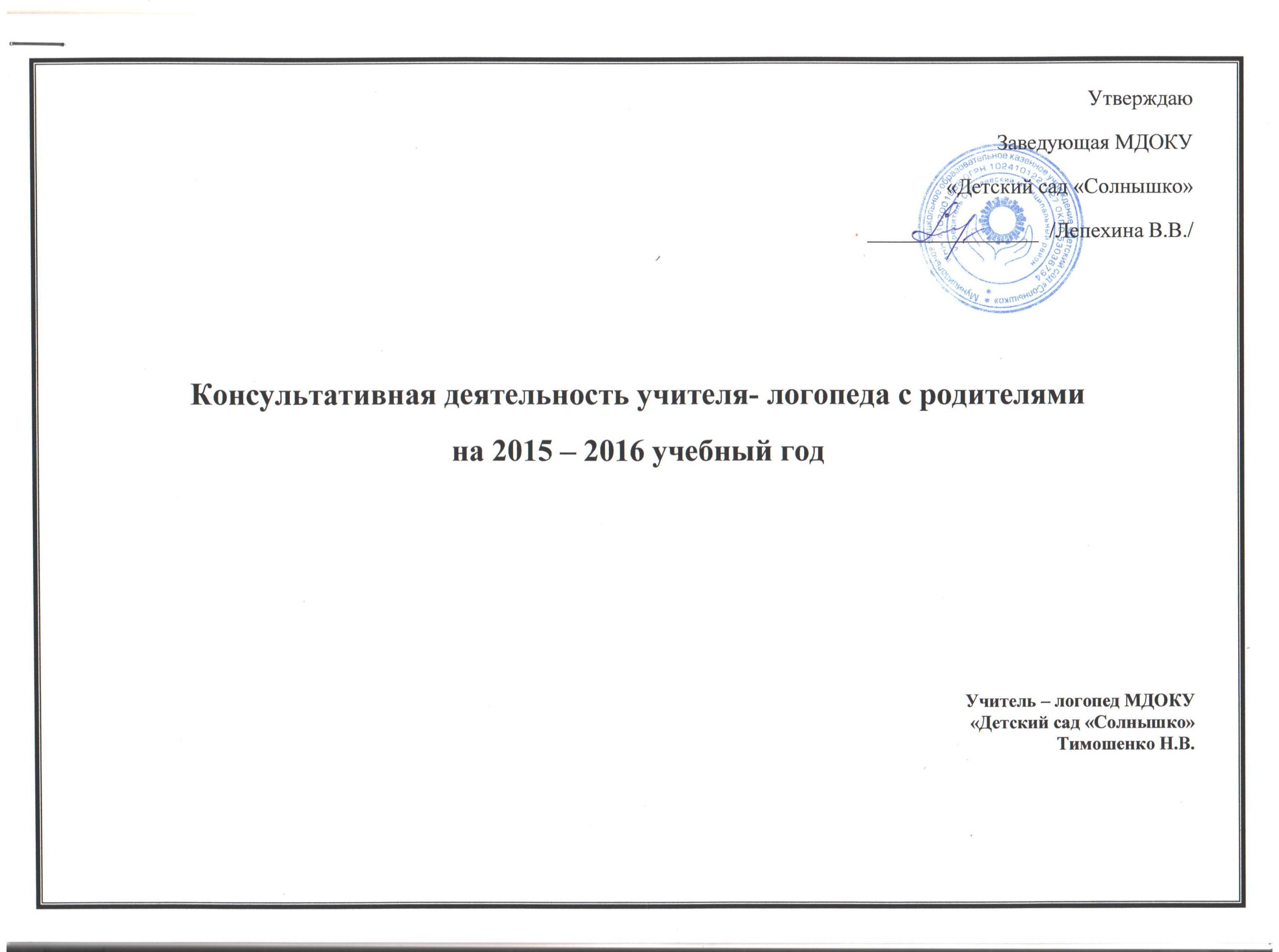 №Виды деятельностиМероприятияЦельКатегорияСрокИтоговый документ, Контроль1Индивидуальные консультации для родителейИндивидуальные консультацииОказание помощи родителямРодители детей посещающих ДОУВ течении года Тетрадь учета консультаций2Консультации для родителейОформление уголка «Логопед советует» Оформление папки передвижки:Нужны ли ребенку занятия с логопедомКак развивается речь ребенка от 2 до 7 летРазвиваем словарь дошкольниковКон       консультация-практикум:                                «Гимнастика для язычка»                               «Обучение детей чтению в домашних условиях»                                                                    Круглый стол для родителей                                     «Готовим ребенка к школе» -совместно  с другими специалистамиПрофилактика речевых нарушенийОказание помощи родителямРодители детей посещающих ДОУРаз в две- три неделиИнформацион-ный лист в родительском уголкеПапка - передвижкаРодительские собрания: «Мой ребенок зачислен на логопункт»«Подведение итогов за первое полугодие и пути дальнейшей коррекционной работы». «Наши успехи»(подведение итогов обучения за год).«Речевая готовность ребенка к школе»Знакомство родителей с организацией и содержанием коррекционной работы на новый учебный годОказание помощи родителямРодители детей, посещающих логопунктРодители детей подготовительной группыСентябрь 2015г.Декабрь 2015 гВыступление на родительском собрании, памятки для родителейВыступление на родительском собрании, памятки для родителей